BINAY MECHANICAL ENGINEER 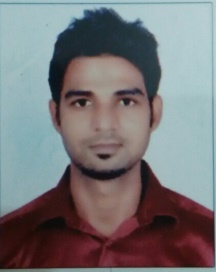 E: binay.374464@2freemail.com  Sharjah-UAEE: binay.374464@2freemail.com  Sharjah-UAEQualificationACS College of Engineering Visveswaraya Technical University, India (Jul 2016)Bachelor in Mechanical Engineering Aggregate: 64.5%Central Board of Secondary Education (Mar 2011)Higher Secondary School Certificate Aggregate: 71.4%Karnataka Secondary Education Examination Board (Mar 2009) Secondary School Leaving Certificate Aggregate: 88.96%Software Skills Solid Edge ANSYS WorkbenchSwansoft CNC Solidworks ABAQUSMS Office Extra-Curricular Active member of Society of Automotive Engineers (SAE) India. Participated in quiz competition organized by Indian Institute of Science (IISc) 2015. Attended Technical Seminar on ‘Recent Advancement in Information and Technology’ held at INFOSYS Bangalore, 2013. Won table-tennis competition at college level for 4 consecutive years (2013-16) Won cash prizes and medals in fashion show at inter and intra college levelsPersonal Information LinguisticsEnglish, Hindi & Kannada References Available on request VISA Status: Visit VisaVISA Validity: 10th Feb 2018QualificationACS College of Engineering Visveswaraya Technical University, India (Jul 2016)Bachelor in Mechanical Engineering Aggregate: 64.5%Central Board of Secondary Education (Mar 2011)Higher Secondary School Certificate Aggregate: 71.4%Karnataka Secondary Education Examination Board (Mar 2009) Secondary School Leaving Certificate Aggregate: 88.96%Software Skills Solid Edge ANSYS WorkbenchSwansoft CNC Solidworks ABAQUSMS Office Extra-Curricular Active member of Society of Automotive Engineers (SAE) India. Participated in quiz competition organized by Indian Institute of Science (IISc) 2015. Attended Technical Seminar on ‘Recent Advancement in Information and Technology’ held at INFOSYS Bangalore, 2013. Won table-tennis competition at college level for 4 consecutive years (2013-16) Won cash prizes and medals in fashion show at inter and intra college levelsPersonal Information LinguisticsEnglish, Hindi & Kannada References Available on request VISA Status: Visit VisaVISA Validity: 10th Feb 2018